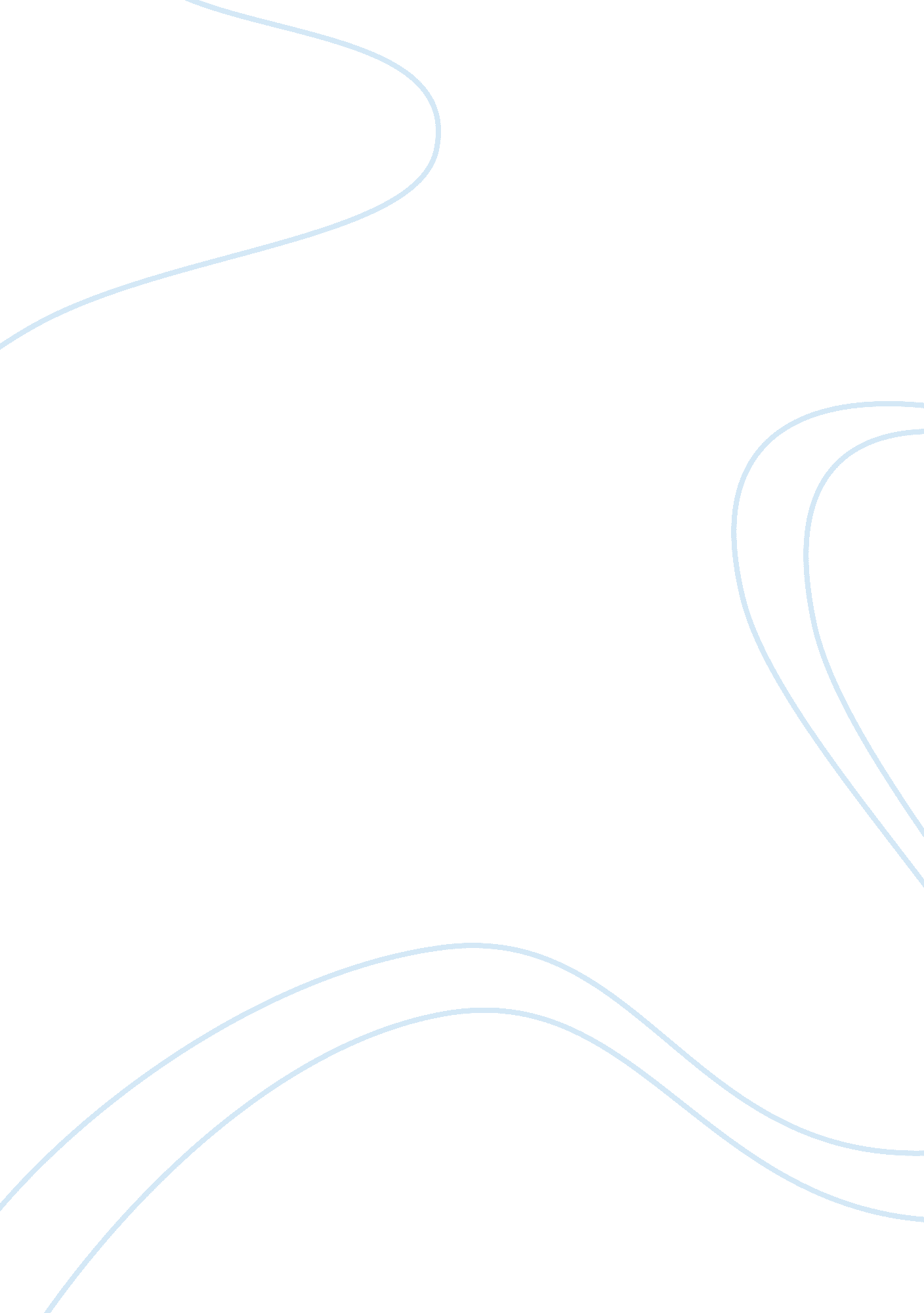 Four dimensions used in performance management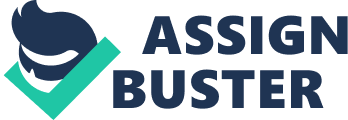 This assignment explores four dimensions as prescribed by the consequence spertaining public presentation direction faculty. The four consequences are as follows. LO1: Establish public presentation ends to run into strategic aims. LO2: Agreement on squad public presentation and the undermentioned parts to accomplish these ends. LO3: Procedure of monitoring and control aims. Lo4: Politicss of personal interaction Belbin, s. A treatment about his leading, persuasion and influence. Performance direction entirely does non vouch an betterment. Healing occurs through the procedure of re-engineering, invention, and other steps of uninterrupted betterment. Results-based direction emphasizes a series of activities to go witting consideration. There are a assortment of organisational features ( including resources, systems, constructions and civilization ) and external factors ( eg, a public committedness to the partnership ) , which has been developed to bring forth an betterment. This article should be basically divided into two sections within a sphere of larning ends, as defined above. Allotment should be between public presentation direction and public presentation measuring. Puting public presentation mark to run into strategic aims Broadly defined nonsubjective that “ the organisation must accomplish in order to follow the scheme succeeds. ” The strategic aims are by and large directed externally ( as direction guru Peter Drucker ) drops down eight chief classs: ( 1 ) Position in the market: The coveted portion of the bing and new markets ( 2 ) Invention: Developing new merchandises and services, accomplishments and methods to provide H2O ( 3 ) Human Resources: Choice and development of employees ( 4 ) Fiscal Resources: Identify beginnings of capital and its usage ( 5 ) Physical resources: Equipment and installations and their usage ( 6 ) Productiveness: Effective usage of resources in relation to the production ( 7 ) Social duty: Information, instruction and response to the effects of a stakeholder ( 8 ) Operational demands: The accomplishment of economic prosperity and growing measured. General motor is one of the largest automaking company in the universe. Company was found in 1908 and its headquarter is in Detroit. It has 209, 000 employee in all over the universe. Company is running its concern in more than 120 states. Motors Europe follow operations from General Motors Corporation on July 10, 2009. GM is utilizing different public presentation direction tools. Company is running concern with gross of $ 135. 6 billion. Company is utilizing Balance Score Card methodological analysis to measure the public presentation of the employee. There are four parts of balance mark card ; fiscal position, internal concern position, client ‘ s position, larning and growing position. An employee is the plus to any organisation. Balance Score Card ( BCS ) 1. 1 The nexus between squad public presentation and strategic aims Team “ A squad is a little figure of people with complementary accomplishments who are committed to a common intent, public presentation ends and attack for which they hold themselves reciprocally accountable. “ ( Wisdom of Teams ” by Katzenbach and Smith ) Strategic Objectives of GM Create positive, permanent dealingss with clients, traders, communities, brotherhood spouses and providers to drive our operating success Lead in advanced engineerings and quality in making the universe ‘ s best vehicles Give employees more duty and authorization and so keep them accountable Integrity Teamwork Customer Enthusiasm Invention Individual Respect and Responsibility These are the chief aims of the company. 1. 1. 2 Work force demands that are capable for accomplishing aims There are 209, 000 employs of the company. Each and every employee get the proper preparation for its occupation which helps the administration to accomplish the aims. Company is utilizing the hierarchal attack to look into the public presentation and measure it. 1. 2 Tools & A ; Techniques available to put squad public presentation marks The public presentation of employs are checked with the aid of mark card. The operational public presentations of company is reported and viewed on the quarterly at board degree and than the drumhead study is send to the top direction. Company success depends on clients. The clients who shop with them and the people who work forA them. If clients like what the company offer, they are more likely to come back and store with them once more. Each and every employee has Personal Development Planning booklet. This booklet contains all the public presentation assessments, the preparation already given and the future preparation demands and some departmental public presentation informations. Again the mark card helps the company to place the betterment. Improvements with administration ‘ s vision and aims Administration ‘ s vision A Vision StatementA definesA what your concern will make and why it will be tomorrow and it has defined ends to be accomplished by a set day of the month. A Vision Statement takes into history the current position of the organisation, and serves to indicate the way of where the organisation wishes to travel. ( Bruce Mayhew Dec 31, 2009 ) aims A concern aim is something the concern is taking toward or a strategic place it is working to achieve. Usually it is a measure in the scheme. Aims are similar to ends, but frequently have success/failure instead than quantifiable prosodies. Presently offer 19 FlexFuel vehicles for the 2011 theoretical account twelvemonth. In the twelvemonth ended December 31, 2010 company worldwide market portion was 11. 4 % . Offering a lease merchandise in certain geographic countries. Increase the volume of vehicles produced from common planetary architectures. 2. 1Required Performance Targets Within Teams Against Current Performance Definition of Performance Measurement Performance measuring is how organisations, public and private, mensurate the quality of their activities and services. An influential 1982 book, “ In Search of Excellence, ” sparked involvement in mensurating public presentation. Since so, A concern, authorities and other organisations have sought to mensurate the extent to which they meet organisational ends. Performance measuring may sound simple, but is frequently a complicated procedure that requires deep strategic thought and appraisal. ( By Shane Hall, eHow Contributor ) The marks are compared with the twelvemonth on twelvemonth, season on seaon and like for like hebdomadal marks. All the subdivision directors and staff have the entree to the relevant information and these marks are reiterated through an internal communicating channel. Every individual staff working at company has marks. As the company is going more technologically oriented, company is puting a batch in the preparation of systems such as ego aid look into outs monitoring and on-line coverage. Every dealing at GME front terminal is stored for 5 old ages, this immense sum of informations aids to analyze and compare gross revenues informations on the overall public presentation. 2. 2 Persons committedness to team public presentation Staff value awards competition, employee of the month are the motivational techniques. Such techniques help raise the staff morale ultimate resulting in acquiring person ‘ s committedness. 2. 3 Delegation, Mentoring and Coaching DelegationA The assignment of duty and answerability for specific results or accomplishments to a specific person or administration unit. The deputation can be impermanent or lasting. Deputation is non the giving out of undertakings or ‘ jobs to be done ‘ . Normally, a delegated undertaking takes more than a short clip frame to finish. It does non affect stating people what to make, instead it involves explicating the results and consequences they are expected to accomplish. They are so expected to work out the ‘ how ‘ and the stairss involved. The director or squad leader doing the deputation is still involved, nevertheless, the extent of that engagement will change depending on the bing cognition and accomplishment degrees of the employee having the deputation. If the employee is really experient, the director ‘ s engagement will be minimum. If the employee is inexperienced, the director may supply more support, as the deputation is clearly being treated as a development exercising. ( Derek Stockley 2004 ) Mentoring Mentoring is non a term that is easy to specify because it is an ever-changing procedure. The mentoring procedure links an experient individual ( wise man ) with a less experient individual ( mentee ) to assist further the calling development and professional growing of the mentee. The mentoring procedure requires that the wise man and mentee work together to make specific ends and to supply each other with sufficient feedback to guarantee that the ends are reached. One DOT wise man describes mentoring as “ a procedure by which you open a passageway to knowledge by sharing thoughts and information. ” Coaching Coaching is an on-going professional relationship that helps people produce extraordinary consequences in their lives, callings, concerns or organisations. Through the procedure of coaching, clients deepen their acquisition, better their public presentation, and heighten their quality of life. In each meeting or call, the Coach listens and contributes observations and inquiries. This interaction creates lucidity and moves the client into effectual action. Coaching accelerates advancement by supplying focal point and consciousness. It concentrates on where you are now and what you are willing to make to acquire where you want to be in the hereafter, acknowledging that consequences are a affair of your purposes, picks and actions. Supported by a good Coach ‘ s attempts and the application of the coaching procedure, astonishing things can go on. ( Marcia Wieder ) The construct of mentoring is used at alumnus preparation strategies where alumnus recruits get their wise man for a twelvemonth or so period. Operational staff tend to acquire more coaching and any restrictions in their accomplishments are catered for locally in the staff preparation room. At grass root degree there is non much of deputation involved, more or less the operational squads do the occupations that they are asked to make with avery small opportunity of occupation rotary motion. 3 Monitor activities GME has adopted assorted channels for the smooth flow of information and introduced assorted cheques and balances so that the balance mark card is measured harmonizing to the aims set. This whole procedure encompasses the engagement of supervisors, squad leaders and other directors during staff assessments which are conducted twice a twelvemonth. Employees are encouraged to take portion in company development programme which is labelled as personal development planning ( PDP ) . Every employee develops his ain aims. Balanced score card helps to beef up the nucleus competences of an administration and enables work force to prolong the competitory advantage in the market. ( Prahalad and Hamel, 1990 ; Teeceet al. , 1997 ) . 3. 1 Monitoring squad public presentation The balanced mark card helps to reexamine the aims and advancement through all constructions of direction and at all degrees. GMEs repeating operational issues are discussed at hebdomadal or monthly footing whereas, the strategic issues come up more frequently at directors meetings on quarterly footing. This is in alliance with the classical position of the balance mark card development. 3. 2 Evaluation of squad public presentation against agreed aims Team public presentations are evaluated through 360 feedback, squad briefings and by following Deming ‘ s PDC attack. The countries of betterment are defined and are communicated at one time throughTeam Exercise. The wider the scope of methods used, the more effectual the monitoring will be because utilizing a scope of methods agencies company will derive a more balanced position of the employee ‘ s public presentation. Company can give the type of feedback that employee ‘ s Tell they want more of, because they find it constructive and motivational, and which improves public presentation. And of class it ‘ s impossible to mensurate without monitoring! 4 Persuasion and influence to team kineticss Persuasion ProcessA aimed at altering aA person’sA ( or aA group ‘ s ) attitudeA orA behaviorA toward someA event thought A object or other individual by utilizing written or spokenA wordsA toconveyA information, feelings, or concluding, or aA combinationof them. Team Dynamicss are the unobserved forces that operate in a squad between different people or groups. Team Dynamics can strongly act upon how a squad reacts, behaves or performs, and the effects of squad kineticss are frequently really complex. Employee motive through pecuniary agencies is still a bigger factor behind better labor end product. 4. 1 Methodologies to derive committedness to action There are two chief methods through which company is deriving committedness to the actions 1: Balanced Score Card method 2: High Performance Work System Company is utilizing Maslow theory of demand to enrich the occupation satisfaction. These mathods are used to derive the staff committednesss in accomplishing the company targets. Training and development is another successful tool that company usage to prosecute with its staff and to enrich their experience of working with them. HPWS is a really effectual method as we consider the keeping. The keeping of the employee is really of import for any administration. Employee retentionA means the attempts through which employer make an effort to retain employees in their work force. In aA company scene, the end of employer is to decreaseA employee turnover, preparation costs, and loss of endowment. By implementing lessons learned from keyA organisational behaviorA constructs employers can better keeping rates and diminish the associated costs of high turnover. 